This activity has been designed as a starting point for looking, talking and doing together. The Look and Think activities should take 5 -10 minutes.The Do activities might take longer depending on the task and how creative you are feeling!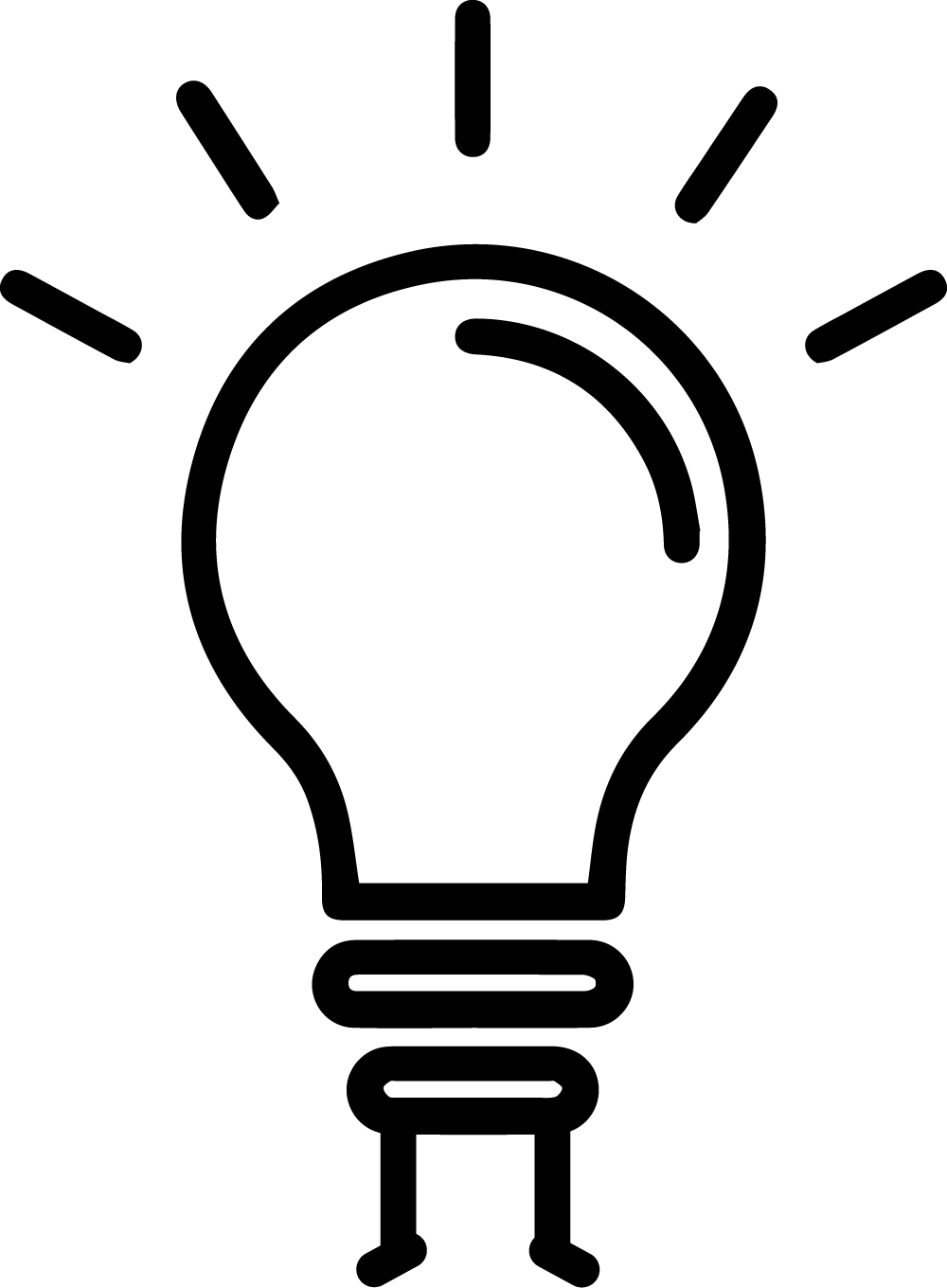 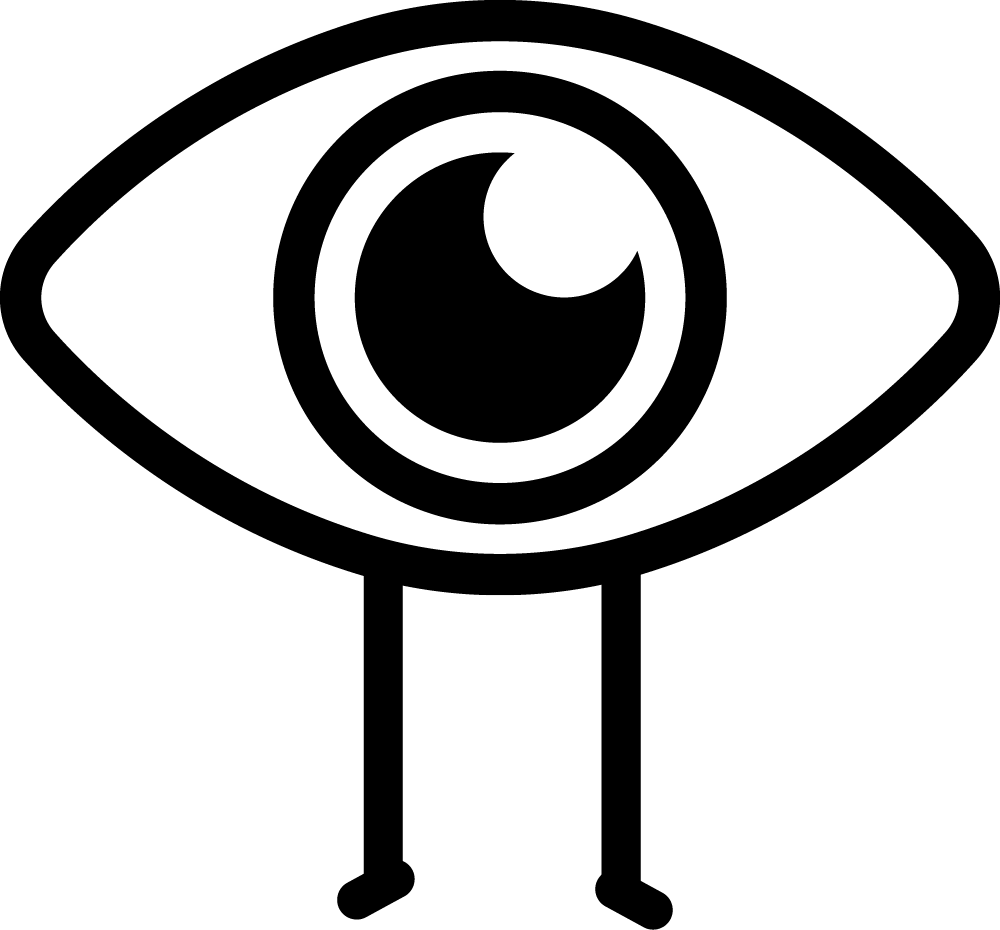 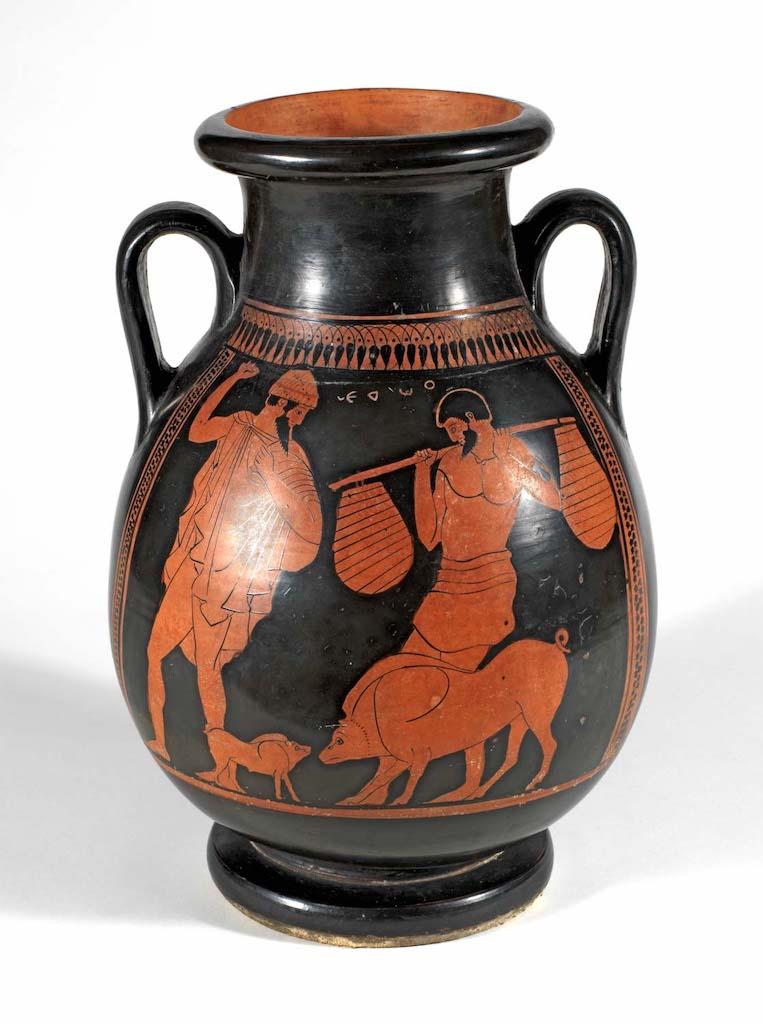 Two farmers with pigs
Red figure pelike 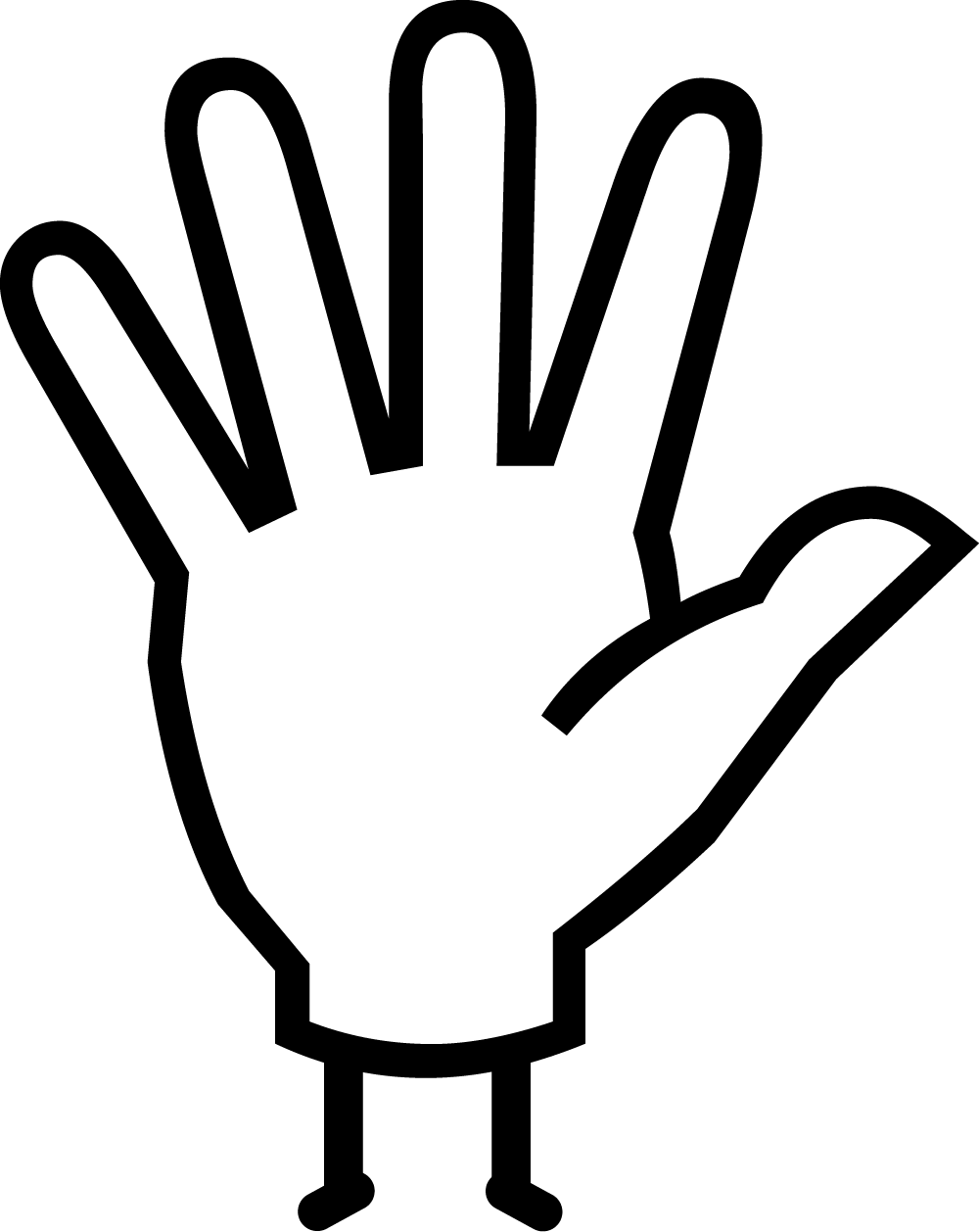 c. 470 BC
GR.9.1917 Children are often surprised at the large number of Greek pots on display in the Museum. There are various reasons why the culture of Ancient Greece is often well represented in museums by exhibitions of pottery. Clay was, and still is a readily available resource, that is easily worked into shapes and serves many basic functions. One reason that the Ancient Greeks made so many pots was that, as in most Ancient cultures, large numbers of pots were made to meet the everyday needs of containing and transporting goods. 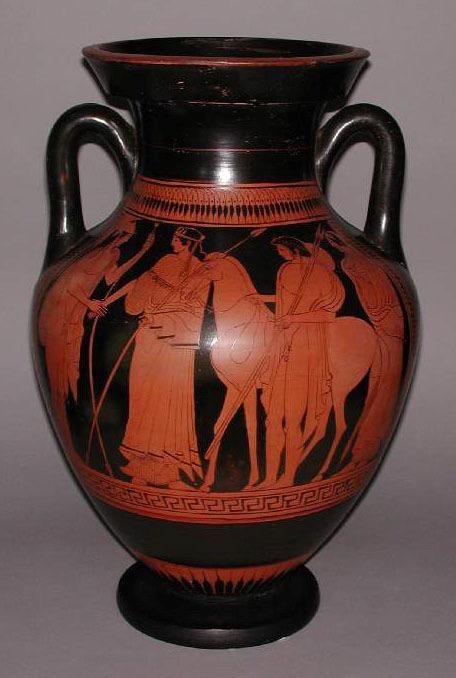 Today these same functions are met in our society through the use of a wide variety of materials such as plastic and tin and the application of later technologies. Red figure technique Wine-jar (amphora) showing warrior and youth with a horse
Case 6, Object 17, museum number GR.21.1937 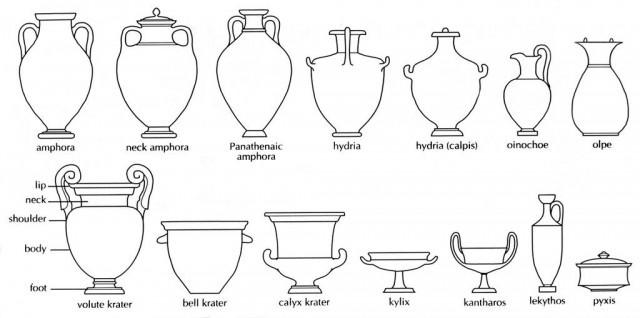 Types of PotDo: Design your own ancient Greek pot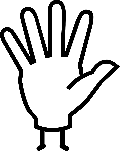 You will needPaperPensWax candle or crayonBlack paintWashing up liquid Sharp tool for scraping e.g. a toothpick InstructionsDraw the outline of your pot. You can choose one of the shapes from this sheet. Draw around the outline in pen and then cover your pot with wax. Mix washing up liquid with black paint. Paint your pot and then let it dry.Use a sharp tool to scratch your design onto your pot. You can use patterns and pictures inspired by famous ancient Greek myths and legends